基本信息基本信息 更新时间：2024-03-27 21:34  更新时间：2024-03-27 21:34  更新时间：2024-03-27 21:34  更新时间：2024-03-27 21:34 姓    名姓    名小谢小谢年    龄28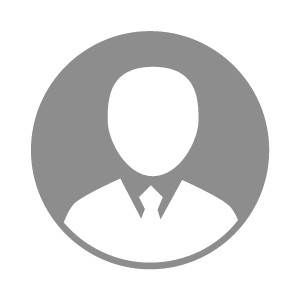 电    话电    话下载后可见下载后可见毕业院校武汉军械士官学校邮    箱邮    箱下载后可见下载后可见学    历大专住    址住    址河南信阳河南信阳期望月薪5000-10000求职意向求职意向安全专员,养猪技术员安全专员,养猪技术员安全专员,养猪技术员安全专员,养猪技术员期望地区期望地区河南省|安徽省河南省|安徽省河南省|安徽省河南省|安徽省教育经历教育经历工作经历工作经历工作单位：新希望六和 工作单位：新希望六和 工作单位：新希望六和 工作单位：新希望六和 工作单位：新希望六和 工作单位：新希望六和 工作单位：新希望六和 自我评价自我评价其他特长其他特长